Załącznik nr 1 do Regulaminu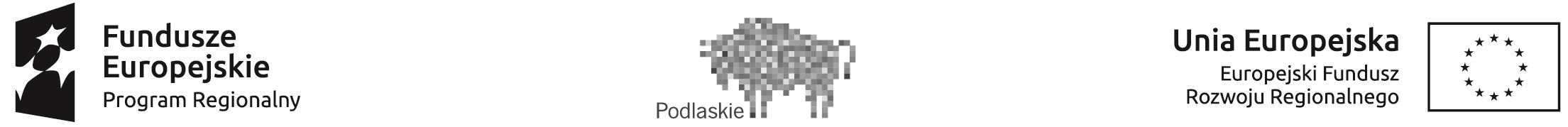 DEKLARACJA UDZIAŁU W PROJEKCIE                    „Odnawialne źródła energii dla mieszkańców Miasta Zambrów”Deklaruję uczestnictwo w projekcie dofinansowanym ze środków Regionalnego Programu Operacyjnego Województwa Podlaskiego 2014-2020, w ramach  Działania 5.1 Energetyka oparta na odnawialnych źródłach energii. Projekt dotyczy wykonania instalacji fotowoltaicznych na budynkach jednorodzinnych na potrzeby własne Grantobiorców (mieszkańców) z wyłączeniem budynków, w których prowadzona jest działalność gospodarcza, w tym rolnicza oraz budynków krytych azbestem.Jestem świadomy, że moc instalacji fotowoltaicznej powinna być tak dobrana, aby całkowita ilość energii elektrycznej wyprodukowanej i odprowadzonej do sieci energetycznej przez instalację objętą grantem w rocznym okresie rozliczeniowym nie przekroczyła 120% całkowitej ilości energii elektrycznej pobranej z sieci energetycznej przez Grantobiorcę w tym samym okresie rozliczeniowym.Deklarację należy dostarczyć w wersji papierowej do Urzędu Miasta Zambrów, pok.  225
ul. Fabryczna 3, 18-300 Zambrów w terminie 01.12.2021 r. – 21.12.2021 r. Maksymalne, dopuszczalne konkursem wartości kosztów kwalifikowanych:1. Instalacja fotowoltaiczna:- o mocy do 5 kWp – maksymalnie 7 tys. zł za 1 kWp
Planowany poziom dofinansowania: 65%
Planowany udział własny Grantobiorcy: 35%DANE IDENTYFIKACYJNEOświadczam, że:jestem mieszkańcem Miasta Zambrów, instalacja fotowoltaiczna zostanie zamontowana na potrzeby własne mieszkańców budynku mieszkalnego w Mieście Zambrów,nie posiadam żadnych wymagalnych zobowiązań wobec Miasta Zambrów, nie jestem wykluczony z możliwości otrzymania dofinansowania,instalacja elektryczna oraz dach są w dobrym stanie technicznym, informacje podane w deklaracji są prawdziwe oraz zgodne ze stanem faktycznym i prawnym oraz jestem świadoma/y odpowiedzialności karnej za złożenie fałszywego oświadczenia,w  przypadku  zakwalifikowania  do  udziału  w  projekcie zobowiązuję się do  podpisania Umowy o powierzenie grantu,  w miejscu i terminie wyznaczonym przez Miasto Zambrów oraz do pokrycia wkładu własnego i kosztów niekwalifikowalnych związanych z moją instalacją,akceptuję wzór Umowy o powierzenie grantu, zapoznałem/am się z Regulaminem naboru i realizacji projektu grantowego "Odnawialne źródła energii dla mieszkańców Miasta Zambrów".…………………….					……………………………………..……         Data						 Czytelny podpis właściciela/współwłaściciela						Posiadacza innego tytułu prawnego do nieruchomościZałączniki:Oświadczenie dotyczące oddania do użytkowania i zamieszkania budynku nowobudowanego (jeśli dotyczy).Oświadczenie dotyczące wymiany pokrycia dachowego zawierającego azbest (jeśli dotyczy).Upoważnienie do reprezentowania przez współwłaścicieli/posiadaczy innego tytułu prawnego do nieruchomości (jeśli dotyczy).Oryginał pełnomocnictwa (jeśli dotyczy).Ksero faktury z udokumentowanym zużyciem rocznym za energię elektryczną w 2020 r. Załączniki wynikające z pkt. IV Kryteria wyboru (jeśli dotyczy).INFORMACJA DOTYCZĄCA OCHRONY DANYCH OSOBOWYCHZgodnie z art. 13 Rozporządzenia Parlamentu Europejskiego i Rady (UE) 2016/679 z dnia 27 kwietnia 2016r. 
w sprawie ochrony osób fizycznych w związku z przetwarzaniem danych osobowych i w sprawie swobodnego przepływu takich danych oraz uchylenia dyrektywy 95/46/WE (ogólne rozporządzenie o ochronie danych) informujemy, o zasadach przetwarzania Państwa danych osobowych oraz o przysługujących Pani/Panu prawach z tym związanych.Administratorem Pani/Pana danych osobowych jest Burmistrz Miasta Zambrów, ul. Fabryczna 3, 18-300 Zambrów; tel. 86 271 48 31, mail: um@zambrow.pl;Kontakt z IOD możliwy jest pod adresem mail: inspektorochronydanych@kowalczyk.pro;Pani/Pana dane przetwarzane będą w celu wzięcia udziału w projekcie „Odnawialne źródła energii dla mieszkańców Miasta Zambrów” w zakresie potencjalnej możliwości montażu instalacji fotowoltaicznej na budynkach jednorodzinnych. Przetwarzanie danych jest niezbędne do wykonania zadania realizowanego w interesie publicznym, 
w ramach sprawowania władzy publicznej w związku z art. 6 ust. 1 lit. e RODO oraz art. 9 ust. 2 lit. g RODO. Pani/Pana dane osobowe przetwarzane w związku z realizacją ww. celu przechowywane będą przez okres 5 lat od daty zakończenia projektu. Posiada Pani/Pan prawo dostępu do swoich danych oraz prawo ich sprostowania, a także w uzasadnionych przypadkach prawo ograniczenia przetwarzania. W celu wykonania swoich praw należy skierować żądanie pod adres e-mail: inspektorochronydanych@kowalczyk.pro;Odbiorcami Pani/Pana danych osobowych będą wyłącznie podmioty uprawnione do uzyskania danych osobowych na podstawie przepisów prawa oraz inne podmioty na podstawie stosownych umów podpisanych z Miastem Zambrów.Ma Pani/Pan prawo do wniesienia skargi do organu nadzorczego, tj. Prezesa Urzędu Ochrony Danych Osobowych, gdy uznają Państwo, iż przetwarzanie danych osobowych, które Państwa dotyczą narusza przepisy ogólnego rozporządzenia o ochronie danych osobowych z dnia 27 kwietnia 2016r. Podanie danych zawartych w deklaracji jest warunkiem uczestnictwa w projekcie.  …………………………….							………………………         Data								             PodpisZałącznik nr 1 do Deklaracji udziału w projekcieOświadczenie dotyczące oddania do użytkowania i zamieszkania budynku nowobudowanegoJa, niżej podpisany/a ....................……………………..….……………………… (imię i nazwisko) zamieszkały/a  …..……………………........………………………………………………….…..……        
 				(miejscowość, kod, ulica, nr domu) legitymujący/a się dowodem osobistym seria i numer .............................................................................w związku ze złożeniem Deklaracji uczestnictwa w Projekcie pn. "Odnawialne źródła energii dla mieszkańców Miasta Zambrów" niniejszym oświadczam, że nowobudowany budynek zlokalizowany pod adresem: ……………………................................................................................... nr działki: …………………., którego jestem ............................................................................................................................................
	         (właścicielem/ współwłaścicielem/ do którego posiadam prawo do dysponowania nieruchomością) 
zostanie oddany do użytkowania i zamieszkały w terminie nie późnej niż do dnia 28.02.2022 r.  PouczenieW przypadku współwłasności proszę podać dane każdego ze współwłaścicieli na osobnym druku oświadczenia. Potwierdzeniem zakończenia budowy jest zaświadczenie z Powiatowego Inspektoratu Nadzoru 
w Zambrowie, które przedłożę w terminie do dnia 31 grudnia 2020 r. Niezłożenie potwierdzenia zakończenia budowy i oddania budynku do użytkowania oraz oświadczenia o zamieszkaniu w terminie do 28.02.2022 r., w przypadku zakwalifikowania do Projektu, umowa o udzielenie grantu z Grantobiorcą nie zostanie zawarta, co jest równoznaczne 
z dyskwalifikacją z Projektu.…………………….					…........…………………………………..……         Data						 Czytelny podpis										właściciela/współwłaściciela							posiadacza innego tytułu prawnego 
							do nieruchomościZałącznik nr 2 do Deklaracji udziału w projekcieOświadczenie dotyczące wymiany pokrycia dachowego zawierającego azbestJa, niżej podpisany/a ....................……………………..….……………………… (imię i nazwisko) zamieszkały/a  …..……………………........………………………………………………….…..……        
 				(miejscowość, kod, ulica, nr domu) legitymujący/a się dowodem osobistym seria i numer .............................................................................w związku ze złożeniem Deklaracji uczestnictwa w Projekcie pn. "Odnawialne źródła energii dla mieszkańców Miasta Zambrów" niniejszym oświadczam, że pokrycie dachowe wykonane 
z materiałów/wyrobów zawierających azbest na budynku zlokalizowanym pod adresem: ……………………................................................................................... nr działki: …………………., którego jestem ............................................................................................................................................
	         (właścicielem/ współwłaścicielem/ do którego posiadam prawo do dysponowania nieruchomością) 
zostanie wymienione przed wykonaniem instalacji fotowoltaicznej,  w terminie nie późnej niż do dnia .................................................... .Oświadczam, że pokrycie dachowe zostanie wymienione na własny koszt zgodnie z obowiązującymi przepisami prawa.…………………….					……………………………………..……         Data						 Czytelny podpis właściciela/współwłaściciela						Posiadacza innego tytułu prawnego do nieruchomościZałącznik nr 3 do Deklaracji udziału w projekcieUpoważnienie do reprezentowania przez współwłaścicieli/posiadaczy innego tytułu prawnego do nieruchomościUpoważniam Pana/Panią ..............................................................................................zamieszkałego/ą w Mieście Zambrów, ul. ...................................................................., legitymującego/ą się dowodem osobistym nr .......................................................... do reprezentowania mnie podczas realizacji 
oraz w okresie trwałości Projektu "Odnawialne źródła energii dla mieszkańców Miasta Zambrów".…………………….					…........…………………………………..……         Data						 Czytelny podpis										właściciela/współwłaściciela							posiadacza innego tytułu prawnego 
							do nieruchomości							(w przypadku współwłasności wymagany 							podpis każdego ze współwłaścicieli)…………………….					…........…………………………………..……         Data		…………………….					…........…………………………………..……         Data	I. Dane potencjalnego uczestnika projektu – właściciela/współwłaściciela nieruchomościI. Dane potencjalnego uczestnika projektu – właściciela/współwłaściciela nieruchomościI. Dane potencjalnego uczestnika projektu – właściciela/współwłaściciela nieruchomościAdres zamieszkaniaAdres zamieszkaniaAdres zamieszkaniaImięNazwiskoMiejscowość, kod pocztowyUlica, nr domuNr działkiNr telefonu ( osoba do kontaktu )Adres e-mail Lokalizacja instalacji (jeżeli jest inna niż adres zamieszkania)Lokalizacja instalacji (jeżeli jest inna niż adres zamieszkania)Lokalizacja instalacji (jeżeli jest inna niż adres zamieszkania)Miejscowość, kod pocztowyUlica, nr domuNr działkiPotwierdzenie własności do nieruchomości, na której będzie montowana instalacja OZEPotwierdzenie własności do nieruchomości, na której będzie montowana instalacja OZEPotwierdzenie własności do nieruchomości, na której będzie montowana instalacja OZETytuł prawny władania nieruchomościąNr Księgi WieczystejII. Dane dotyczące budynku, w którym będzie montowana instalacja OZE (właściwe zaznaczyć krzyżykiem ⌧)II. Dane dotyczące budynku, w którym będzie montowana instalacja OZE (właściwe zaznaczyć krzyżykiem ⌧)II. Dane dotyczące budynku, w którym będzie montowana instalacja OZE (właściwe zaznaczyć krzyżykiem ⌧)Czy pod wskazaną lokalizacją inwestycji jest prowadzona lub zarejestrowana działalność gospodarcza, w tym rolnicza?Czy pod wskazaną lokalizacją inwestycji jest prowadzona lub zarejestrowana działalność gospodarcza, w tym rolnicza?□TAK           Rodzaj działalności  ………………………□NIELokalizacja ogniw fotowoltaicznych: budynek/gruntLokalizacja ogniw fotowoltaicznych: budynek/grunt…………………………………………………Rodzaj pokrycia dachu (jeśli dotyczy)Rodzaj pokrycia dachu (jeśli dotyczy)………………………………………………Dostępna powierzchnia połaci dachu /elewacji /gruntu    (wyłączając stronę północną, 
preferowana południowa )Dostępna powierzchnia połaci dachu /elewacji /gruntu    (wyłączając stronę północną, 
preferowana południowa )…………………………………………. m2Orientacja względem stron świata – ekspozycja połaci dachu / elewacji  na której lokalizowana jest instalacja (wyłączając stronę północną)Orientacja względem stron świata – ekspozycja połaci dachu / elewacji  na której lokalizowana jest instalacja (wyłączając stronę północną)………………………………………………III. Dane dotyczące instalacji fotowoltaicznejRoczne zużycie energii elektrycznej w 2020 r. (informacja z faktury za energię elektryczną lub z zakładu energetycznego). W celu potwierdzenia - dołączyć ksero faktury z udokumentowanym zużyciem rocznym.………………………………  kWh rokPreferowana moc instalacji, przy założeniu, że całkowita ilość energii elektrycznej wyprodukowanej i odprowadzonej do sieci energetycznej przez instalację objętą grantem w rocznym okresie rozliczeniowym nie może przekraczać 120% całkowitej ilości energii elektrycznej pobranej z sieci energetycznej w tym samym okresie rozliczeniowym.………………………………..…… kWpIV. Kryteria wyboruOświadczam, że członkami gospodarstwa domowego w ramach którego ubiegam się o Grant są osoby z niepełnosprawnością, czyli osoby niepełnosprawne w rozumieniu ustawy z dnia 27 sierpnia 1997 r. o rehabilitacji zawodowej i społecznej oraz zatrudnianiu osób niepełnosprawnych ((t.j. Dz.U. z 2021 r. poz. 573 ze zm., a także osoby z zaburzeniami psychicznymi, w rozumieniu ustawy z dnia 19 sierpnia 1994 r. o ochronie zdrowia psychicznego ( (t.j. Dz.U. z 2020 r. poz. 685) na dowód czego przedstawiam kopię orzeczenia 
o niepełnosprawności□TAK□NIEOświadczam, że członkami gospodarstwa domowego w ramach którego ubiegam się o Grant są rodziny wielodzietne i/lub rodziny zastępcze, odpowiednio w rozumieniu ustawy z dnia 28 listopada 2003 r. o świadczeniach rodzinnych (t.tj. Dz.U. 2020 r. poz. 111 z późn. zm.oraz ustawy z dnia 9 czerwca 2011 o wspieraniu rodziny i systemie pieczy zastępczej (t.j. Dz.U. z 2020 r. poz. 821 z późn. zm. , na dowód czego przedstawiam kopię Karty Dużej Rodziny lub karty Zambrów Przyjazny Rodzinie 3+, lub zaświadczenia o figurowaniu w rejestrze w jednym z programów.□TAK□NIEUczestnik projektu złożył w terminie 13.12.2019-10.01.2020 r. ankietę informacyjną w celu zbadania potrzeb mieszkańców Miasta Zambrów w zakresie instalacji OZE Weryfikacja na podstawie złożonych ankiet□TAK□NIE